تقرير حول فعالية "أسباب حدوث الاعاقة سواء أكانت جسدية أو ذهنية - مفهوم الاعاقة - طرق الحد منها - كيفية التعامل مع ذوي الاحتياجات الخاصة - دور العلاج الطبيعي في التعامل مع هذه الفئة"قامت وحدة خدمة المجتمع بأقسام الطالبات بزيارة للمدرسة الثانوية الثانية للبنات بالمجمعة للقيام بفاعلية بعنوان "الإعاقات الجسدية والذهنية"أهداف الفعالية: العمل علي نشر الوعي للفتيات بأهمية الغذاء الصحي في فترة المراهقة للحد من حدوث الاعاقة الجسدية والذهنية دور بناء الجسم السليم والتغذية السليمة في تأهيل الفتاة لمراحل  الحمل و الولادة و الرضاعة ومقاومة الامراض بسهولة وبكفاءة عالية وبدون أي مشكلات.مكونات الوجبة الرئيسية المتكاملة وما يجب أن تحتويه من العناصر الغذائية السليمةما هي الاعاقة و كيفية حدوثها و طرق التغلب عليهاكيفية التعرف علي الطفل المعاق جسديا أو ذهنيامعلومات هامة حول مفهوم الاعاقة الجسدية و الذهنيةدور العلاج الطبيعي في التعامل مع ذوي الإحتياجات الخاصة وآليات تأهيلهم (تبعا لدرجة الاعاقة ) للوصول لدرجة عالية من الإندماج في المجتمع. وتم توزيع مطويات تحتوي علي تلك الاهداف ثم توزيع الحلوى و العصائر والمياه علي هيئة التدريس و الاداريات و الطالبات 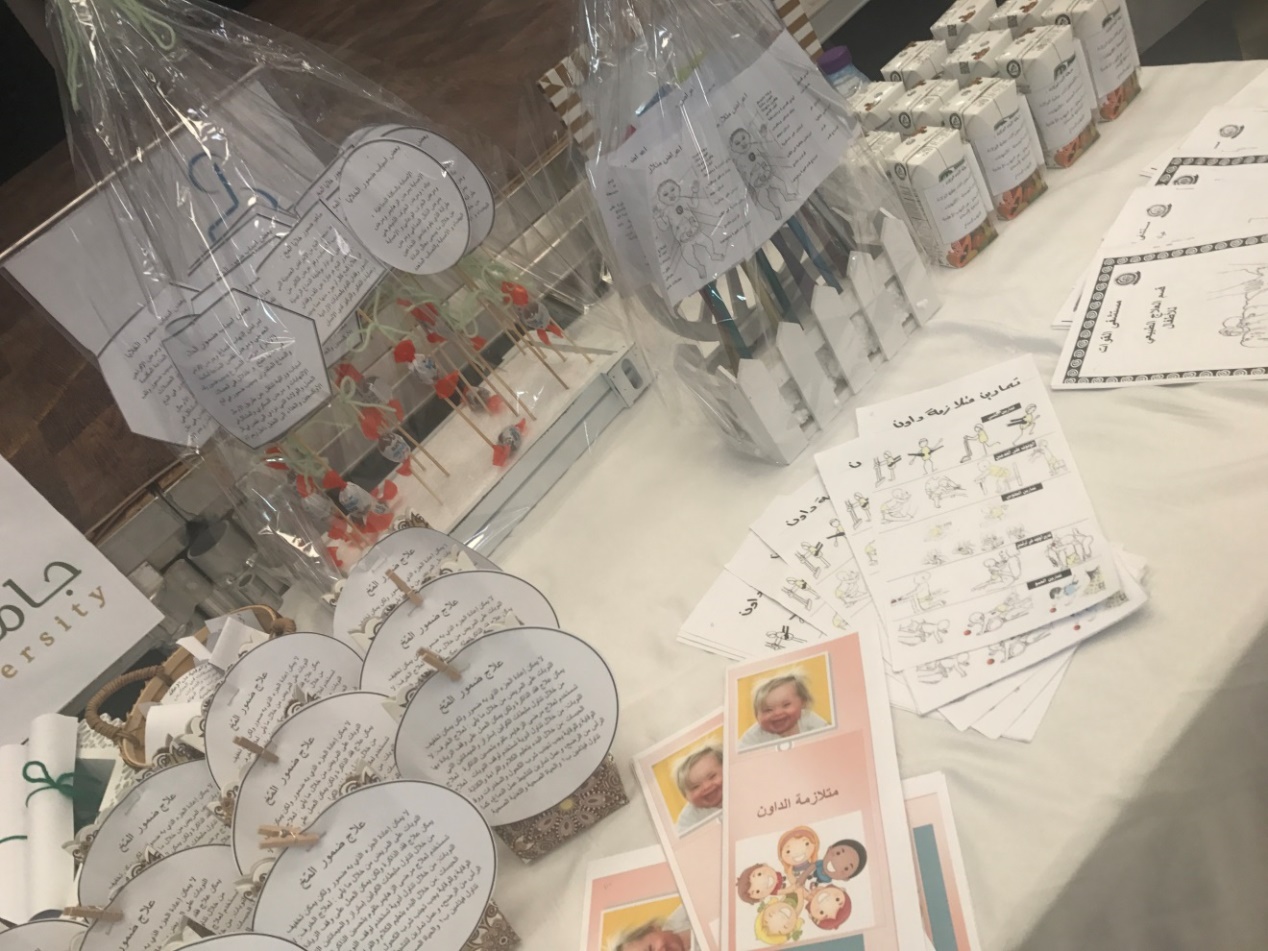 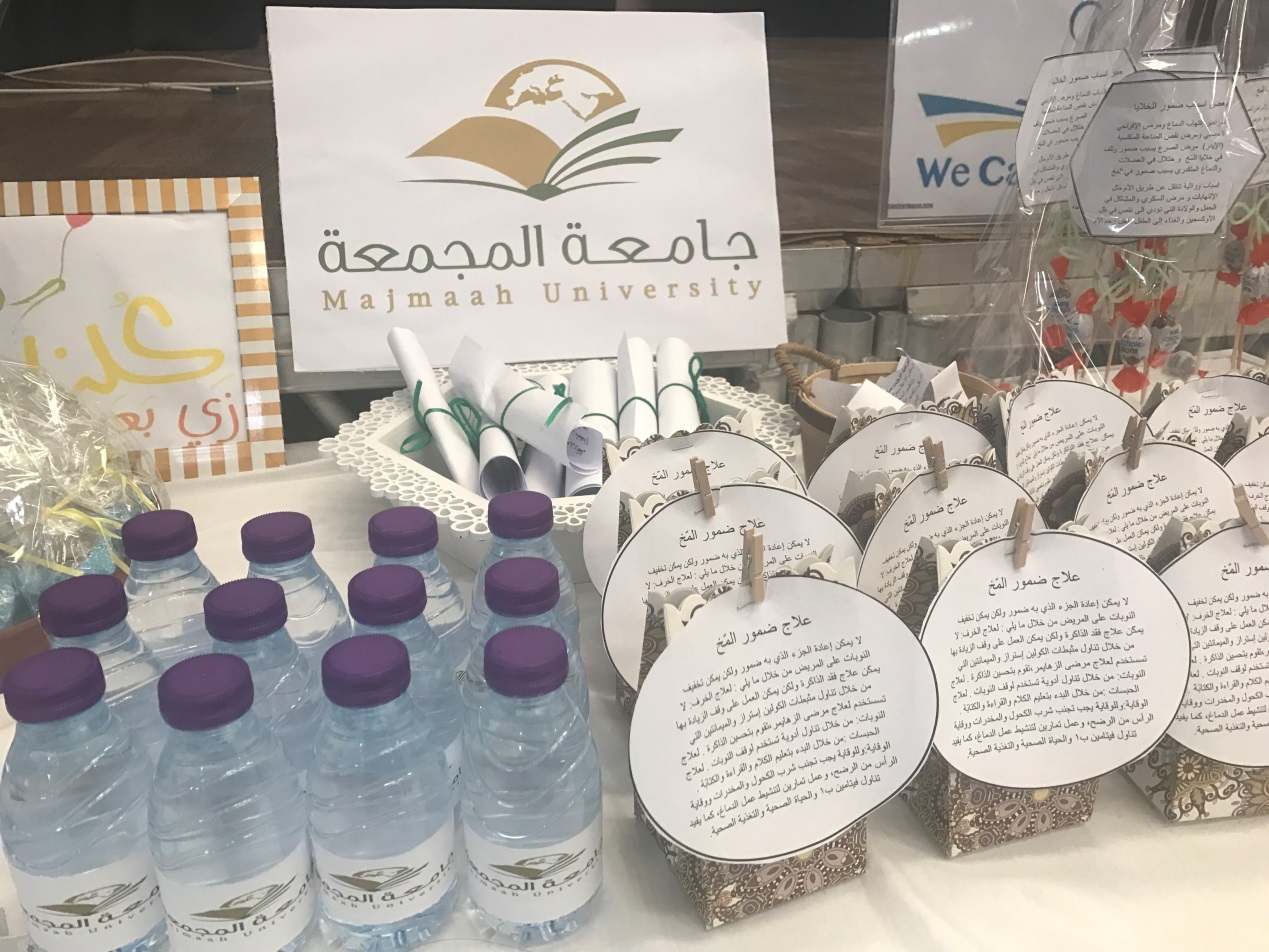 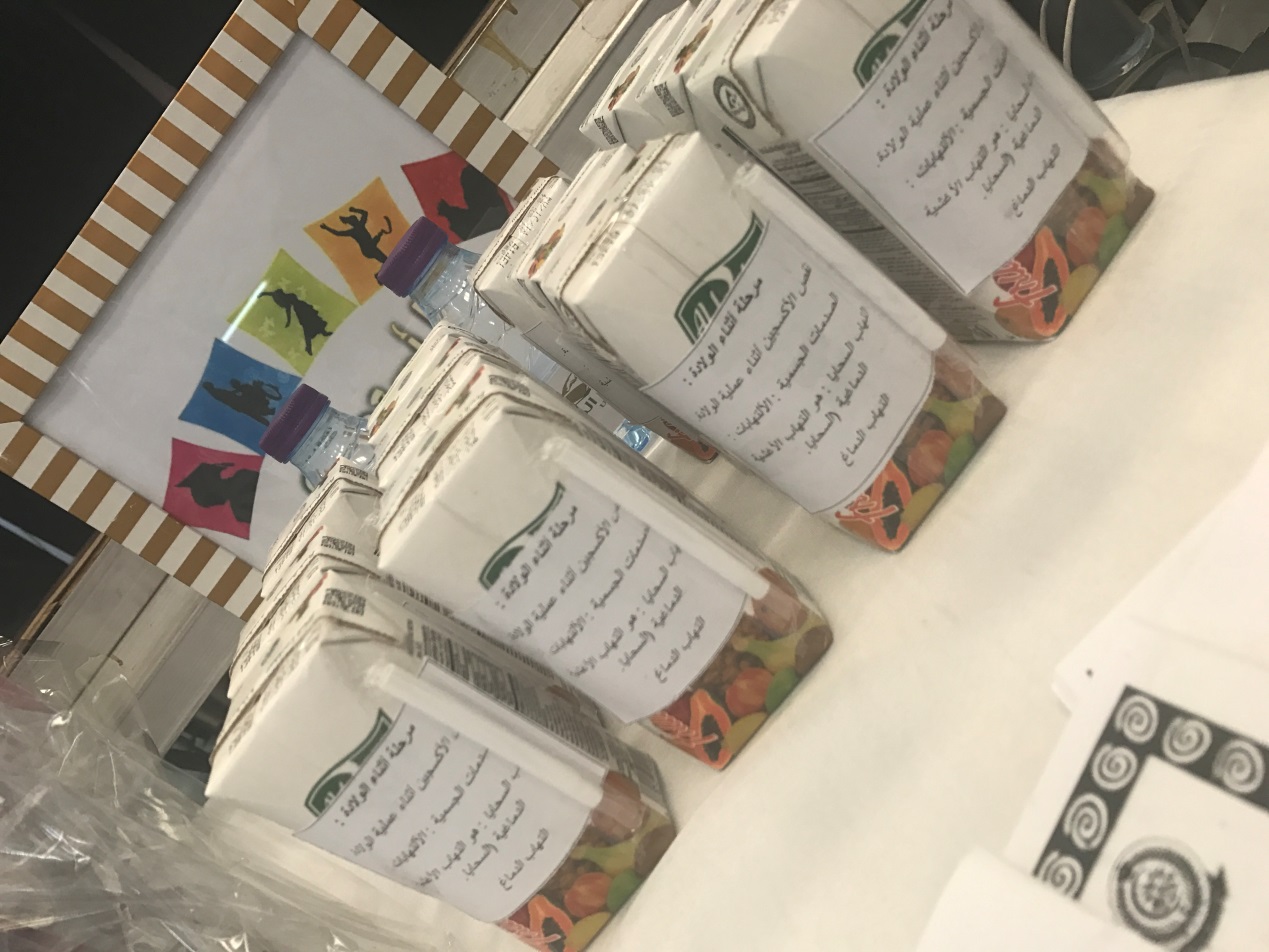 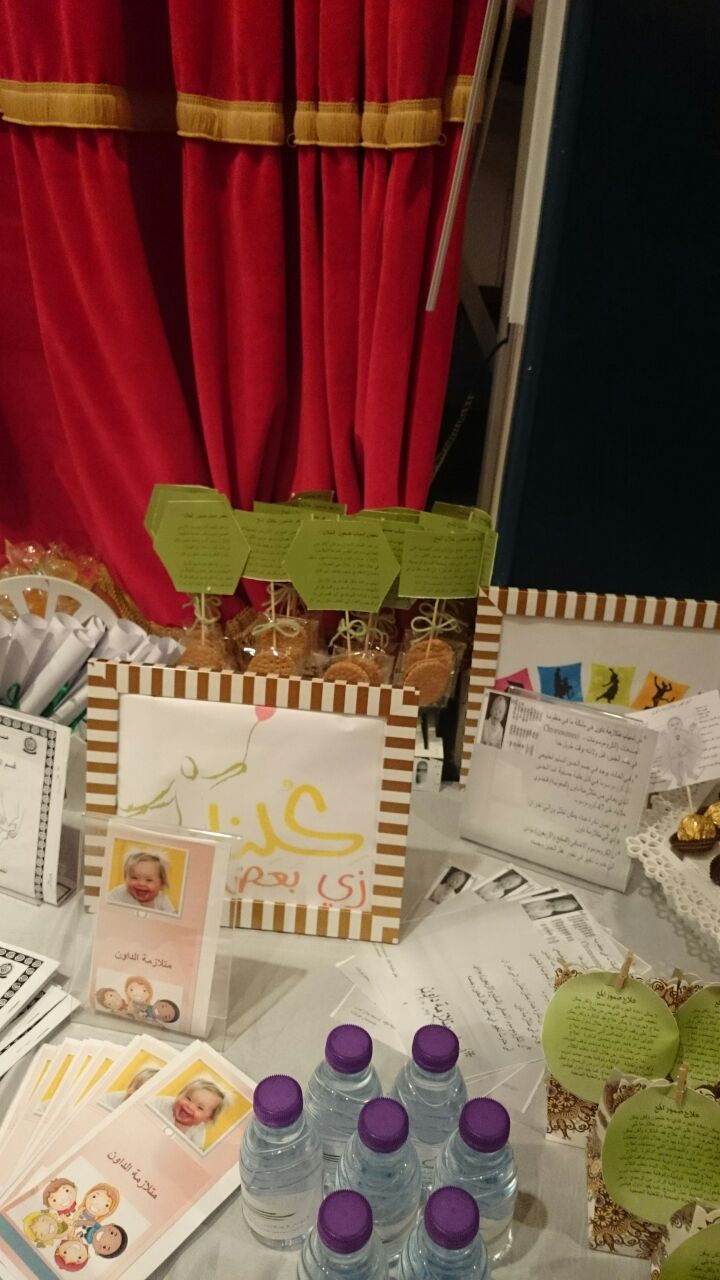 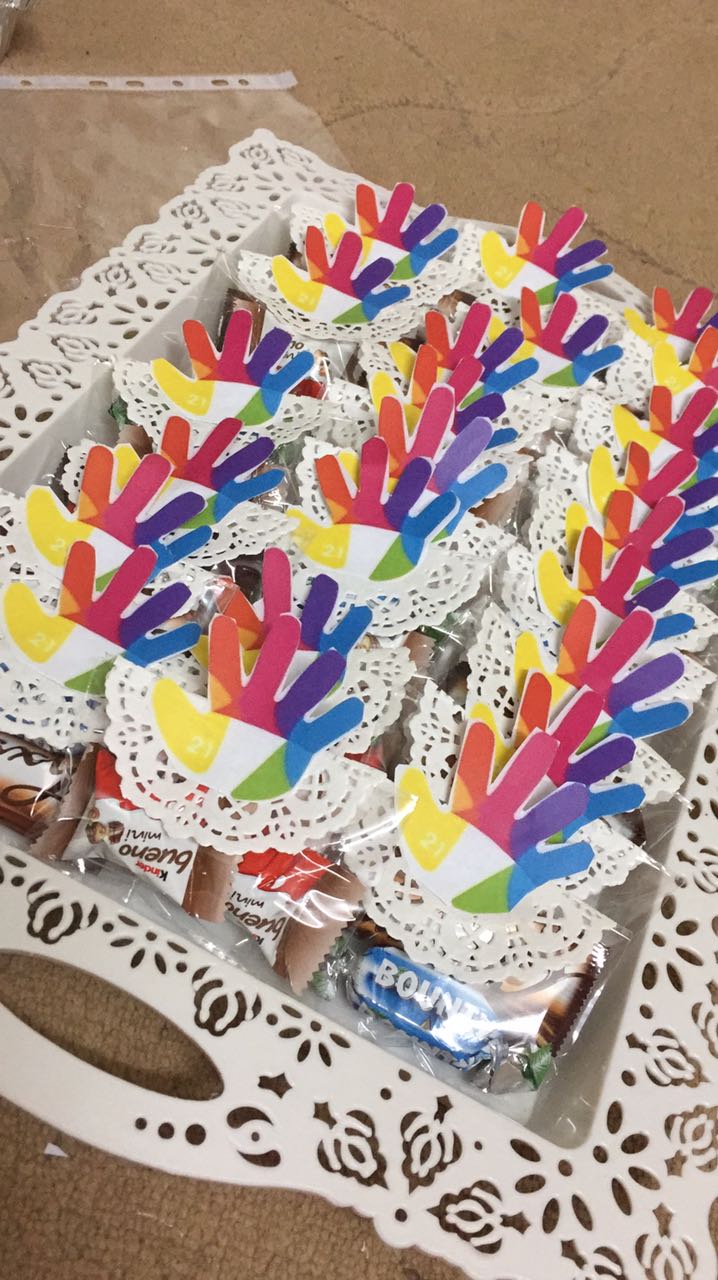 